Year 5: Spring 2 
Earth and Space (Strand: Physics)Year 5: Spring 2 
Earth and Space (Strand: Physics)Year 5: Spring 2 
Earth and Space (Strand: Physics)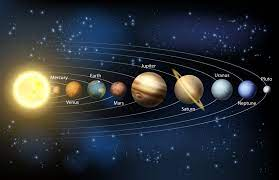 VocabularyEarthAxis RotateSolar systemPlanetsOrbitsStarUniverseMilky wayGalaxiesWhat I already know:What I already know:What I already know:ReceptionExplore the natural world around them.Describe what they see, hear and feel whilst outside.Year 1Observe changes across the four seasons. Observe and describe weather associated with the seasons and how day length varies. ReceptionExplore the natural world around them.Describe what they see, hear and feel whilst outside.Year 1Observe changes across the four seasons. Observe and describe weather associated with the seasons and how day length varies. ReceptionExplore the natural world around them.Describe what they see, hear and feel whilst outside.Year 1Observe changes across the four seasons. Observe and describe weather associated with the seasons and how day length varies. What I will learn now:What I will learn now:What I will learn now:Year 5Describe the movement of the Earth, and other planets, relative to the Sun in the solar system.Describe the movement of the Moon relative to the Earth.Describe the Sun, Earth and Moon as approximately spherical bodies.Use the idea of the Earth’s rotation to explain day and night and the apparent movement of the Sun across the skyKey factsThe Sun is at the centre and the planets follow individual paths  called orbits around it. They all travel in the same direction, but move at different speeds and take different times to complete one orbit.All planets within the solar system orbit the sun. The order of the planets, starting with the one closest to the Sun is: Mercury, Venus, Earth, Mars, Jupiter, Saturn, Uranus then Neptune.A moon is a celestial body that orbits a planet.The Earth, moon and sun are known as spherical bodies.The moon orbits around the Earth, the planets orbit around the sun and the sun remains stationary.The Earth Rotation around stationary sun creates the apparent movement of the sun across the sky.Key factsThe Sun is at the centre and the planets follow individual paths  called orbits around it. They all travel in the same direction, but move at different speeds and take different times to complete one orbit.All planets within the solar system orbit the sun. The order of the planets, starting with the one closest to the Sun is: Mercury, Venus, Earth, Mars, Jupiter, Saturn, Uranus then Neptune.A moon is a celestial body that orbits a planet.The Earth, moon and sun are known as spherical bodies.The moon orbits around the Earth, the planets orbit around the sun and the sun remains stationary.The Earth Rotation around stationary sun creates the apparent movement of the sun across the sky.What I will learn next:What I will learn next:What I will learn next:KS3Gravity force, weight = mass x gravitational field strength (g), on Earth g=10 N/kg, different on other planets and stars; gravity forces between Earth and Moon, and between Earth and Sun (qualitative only). Our Sun as a star, other stars in our galaxy, other galaxies. The seasons and the Earth’s tilt, day length at different times of year, in different hemispheres. The light year as a unit of astronomical distance.KS3Gravity force, weight = mass x gravitational field strength (g), on Earth g=10 N/kg, different on other planets and stars; gravity forces between Earth and Moon, and between Earth and Sun (qualitative only). Our Sun as a star, other stars in our galaxy, other galaxies. The seasons and the Earth’s tilt, day length at different times of year, in different hemispheres. The light year as a unit of astronomical distance.KS3Gravity force, weight = mass x gravitational field strength (g), on Earth g=10 N/kg, different on other planets and stars; gravity forces between Earth and Moon, and between Earth and Sun (qualitative only). Our Sun as a star, other stars in our galaxy, other galaxies. The seasons and the Earth’s tilt, day length at different times of year, in different hemispheres. The light year as a unit of astronomical distance.Year 5: Spring 2
Earth and Space (Strand: Physics)Year 5: Spring 2
Earth and Space (Strand: Physics)Question 1: Join up these labels to the correct planet, star or satelliteQuestion 1: Join up these labels to the correct planet, star or satellitePre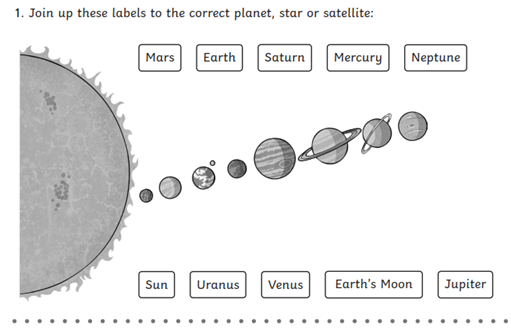 Post
Question 2: How long does it take for the earth to spin once on its axis?Question 2: How long does it take for the earth to spin once on its axis?PrePostQuestion 3: Roughly what shape are the Earth, Sun and Moon?Question 3: Roughly what shape are the Earth, Sun and Moon?Pre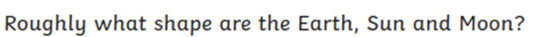 Post
Question 4: Say whether the following statements are true or falseQuestion 4: Say whether the following statements are true or falsePreThe Earth orbits around the sunThe sun is a planet.The earth is a satellite of the moon.The gravity of the sun keeps the planets in orbits.PostThe Earth orbits around the sunThe sun is a planet.The earth is a satellite of the moon.The gravity of the sun keeps the planets in orbits.Question 5: Shade in the circles to show the phases of the moon.Question 5: Shade in the circles to show the phases of the moon.Pre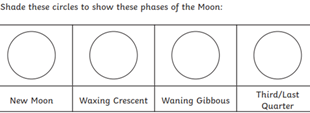 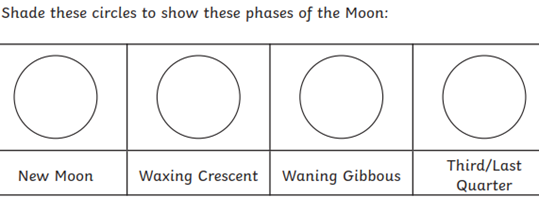 Post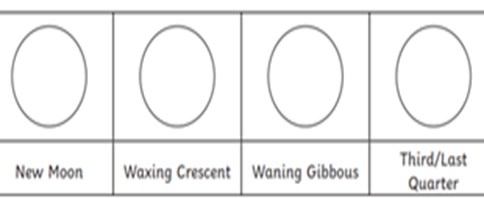 